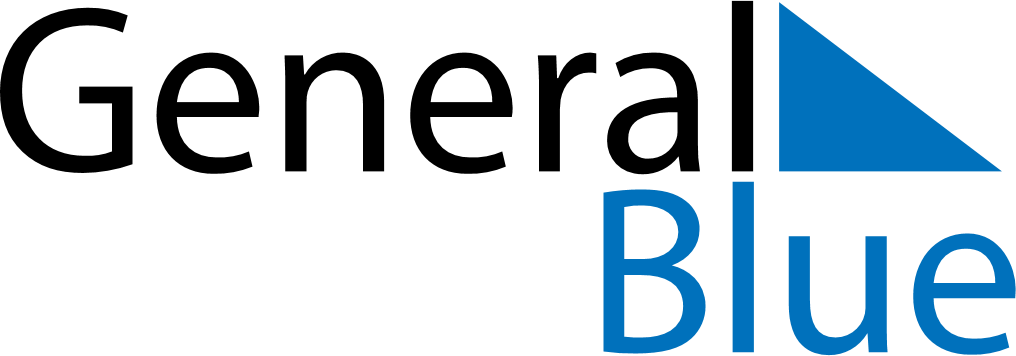 December 2021December 2021December 2021Central African RepublicCentral African RepublicMondayTuesdayWednesdayThursdayFridaySaturdaySunday12345Republic Day67891011121314151617181920212223242526Christmas Day2728293031